РАСПОРЯЖЕНИЕ УПРАВЛЯЮЩЕЙ КОМПАНИИ О СПИСАНИИ ИНВЕСТИЦИОННЫХ ПАЕВУправляющая компания: 	(Полное наименование)в лице 	действующего на основании 	настоящим просит списать инвестиционные паи, находящиеся на счете: «выдаваемые инвестиционные паи»(Название Фонда)Регистрационный номер правил доверительного управления паевого инвестиционного фонда:________________________________________________________________________________________в количестве________________________штук.Дата списания: «______» ________________ 2___ г.Дата заполнения: «______» ________________ 2___ г.Подпись должностного лица (Уполномоченного представителя):Должность	Подпись	Расшифровка                                М.П.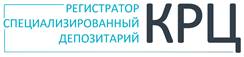 www.regkrc.ru(861) 255-34-03ЗАПОЛНЯЕТСЯ РАБОТНИКОМ АО «КРЦ»ЗАПОЛНЯЕТСЯ РАБОТНИКОМ АО «КРЦ»Отметка о принятииОтметка об исполненииВх. №_______________________________________________                                                              (дата)____________________________________________________(Ф.И.О. работника АО «КРЦ»)                          (подпись)№ операции__________________________________________                                                              (дата)____________________________________________________(Ф.И.О. работника АО «КРЦ»)                          (подпись)